PE Challenge!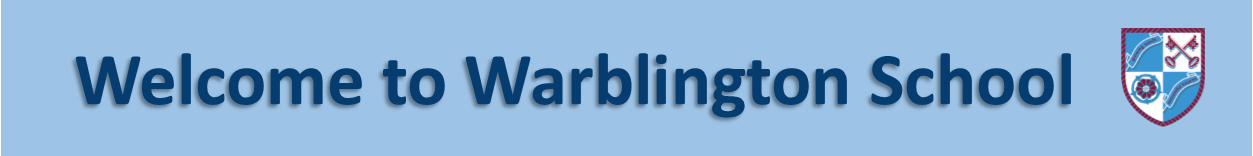 Design a PosterSport and exercise are really important to maintain a healthy lifestyle. Create an eye catching poster to encourage students to take part in sports in and out of school.Ideas – You only have to create one poster and you can use one or a mixture of the ideas below or come up with your ownCreate a poster around a particular sportCreate a poster profile of your favourite sporting starCreate a poster promoting an after school clubCreate a poster explaining why it is important to exerciseDon’t Forget – The posters need to be eye catching, something that would make you stop and look!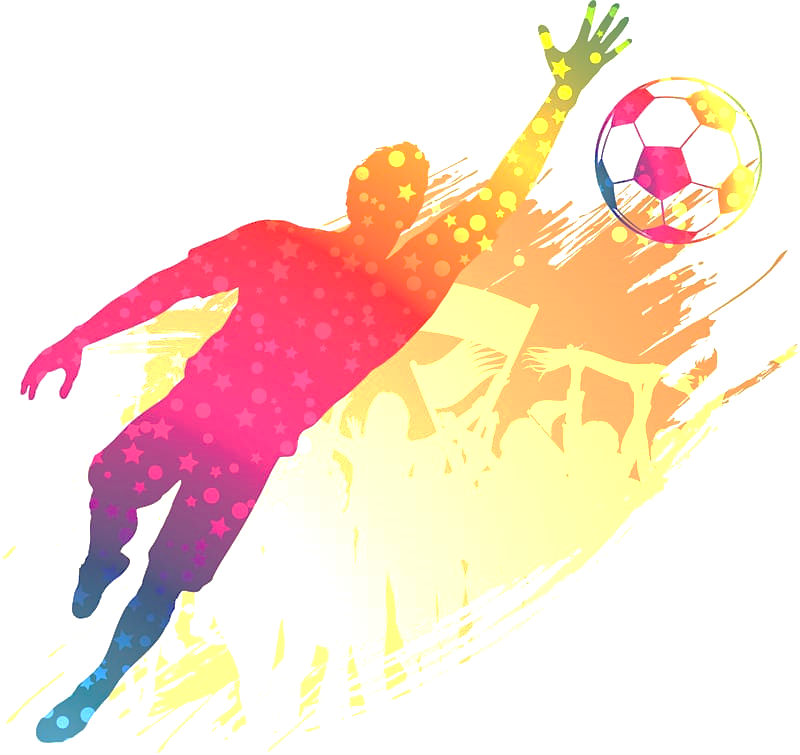 